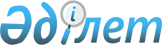 О внесении изменения в приказ Заместителя Премьер-Министра Республики Казахстан - Министра сельского хозяйства Республики Казахстан от 12 июля 2018 года № 298 "Об утверждении нормативов промыслового усилия"Приказ Министра экологии и природных ресурсов Республики Казахстан от 11 сентября 2023 года № 250. Зарегистрирован в Министерстве юстиции Республики Казахстан 18 сентября 2023 года № 33422
      ПРИКАЗЫВАЮ:
      1. Внести в приказ Заместителя Премьер-Министра Республики Казахстан - Министра сельского хозяйства Республики Казахстан от 12 июля 2018 года № 298 "Об утверждении нормативов промыслового усилия" (зарегистрирован в Реестре государственной регистрации нормативных правовых актов за № 17257) следующее изменение:
      нормативы промыслового усилия на рыбохозяйственных водоемах и (или) участках, утвержденные указанным приказом, изложить в новой редакции согласно приложению к настоящему приказу.
      2. Комитету рыбного хозяйства Министерства экологии и природных ресурсов Республики Казахстан в установленном законодательством порядке обеспечить:
      1) государственную регистрацию настоящего приказа в Министерстве юстиции Республики Казахстан;
      2) размещение настоящего приказа на интернет-ресурсе Министерства экологии и природных ресурсов Республики Казахстан после его официального опубликования;
      3) в течение десяти рабочих дней после государственной регистрации настоящего приказа представление в Департамент юридической службы Министерства экологии и природных ресурсов Республики Казахстан сведений об исполнении мероприятий, предусмотренных подпунктами 1) и 2) настоящего пункта.
      3. Контроль за исполнением настоящего приказа возложить на курирующего вице-министра экологии и природных ресурсов Республики Казахстан.
      4. Настоящий приказ вводится в действие по истечении десяти календарных дней после дня его первого официального опубликования.
      "СОГЛАСОВАН"Министерство финансовРеспублики Казахстан Нормативы промыслового усилия на рыбохозяйственных водоемах и (или) участках
      Примечания:* - Разрешение на промысловый лов рыбы выдается пользователю в зависимости от утвержденного норматива промыслового усилия на данный рыбохозяйственный водоем и пропорционально распределенной ему доле квоты (отношение выделенной квоты к общему лимиту на промысловое рыболовство на данном водоеме и (или) участке), за исключением Капшагайского водохранилища.Расчет норматива промыслового усилия для каждого пользователя осуществляется по формуле:Нру = Нутв х Квота/Лимит,где Нру – норматив промыслового усилия на рыбохозяйственный водоем и (или) участок (количество рыбаков, сетей, неводов, лодок, судов) (единиц.);Нутв – утвержденный норматив промыслового усилия на водоем (единиц);Квота – выделенная пользователю квота с 1 июля текущего года по 1 июля следующего года, (тонн).Лимит – утвержденный лимит на промысловое рыболовство с 1 июля текущего года по 1 июля следующего года, (тонн).** – На тоневые участки рек Жайык и Кигаш нормативы промысловых усилий устанавливаются путем деления общего утвержденного норматива на количество тоневых участков (без учета доли выделенной квоты).*** – длина участка по берегу согласно паспорту рыбохозяйственного участка.
					© 2012. РГП на ПХВ «Институт законодательства и правовой информации Республики Казахстан» Министерства юстиции Республики Казахстан
				
      Министр экологиии природных ресурсовРеспублики Казахстан

Е. Нысанбаев
Приложение к приказу
Министр экологии
и природных ресурсов
Республики Казахстан
от 11 сентября 2023 года № 250Приложение
к приказу Заместителя
Премьер-Министра
Республики Казахстан
− Министра сельского хозяйства
Республики Казахстан
от 12 июля 2018 года № 298
Водоем
Количество*
Количество*
Количество*
Количество*
Количество*
Количество*
Водоем
ставных сетей
неводов (закидные и/или ставные)
вентерей
рыбаков
судов
лодок
Река Жайык **
-
32
-
320
32
96
Река Кигаш **
-
28
-
280
28
84
Предустьевое пространство реки Кигаш
3525
-
8225
591
20
197
Каспийское море у побережья Мангистауской области
9504
61
609
821
61
411
Озеро Жайсан
2778
42
-
817
42
283
Водохранилище Бухтырма 
2925
11
-
528
11
231
Шульбинское водохранилище
848
10
-
182
-
71
Усть-Каменогорское водохранилище
146
-
-
22
-
11
Шардаринское водохранилище
892
22
-
266
22
89
Малое Аральское море
4500
10
-
960
10
460
Река Сырдарья
80
4
-
64
4
24
Озеро Алаколь
450
5
-
115
5
50
Озеро Сасыкколь
580
5
-
141
5
63
Озеро Кошкарколь
90
1
-
23
1
10
Озеро Балкаш
3600
54
-
684
108
180
Капшагайское водохранилище
15на одного рыбака
10на один участок
-
2 на 1 (один) километр длины*** участка
10на один участок
2на 1 (один) километр длины*** участка